Lunch Menu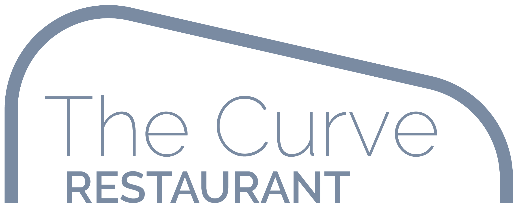 Served from 12.00 – 13.20Main Course – £2.60      Dessert – 85p    Meal Deal – £2.90A choice of ONE dessert from the following selection:  Fresh Fruit, Yoghurt or Dessert of the DayMONDAYMAIN COURSEHam and cheese quicheBreaded Chicken bitesServed with sweet potato friesVEGETARIAN OPTIONCheese and onion quicheMONDAYDESSERTHomemade Hob NobDESSERTHomemade Hob NobTUESDAYMAIN COURSEChicken Korma Curry PotBalti Chicken Curry PotServed with rice and nan breadVEGETARIAN OPTIONVegetable Curry potTUESDAYDESSERTCornflake tart, custardDESSERTCornflake tart, custardWEDNESDAYMAIN COURSEPulled Pork Brioche roll, BBQ sauceChargrilled Chicken Brioche Served with savoury herb diced potatoesVEGETARIAN OPTIONHalloumi Burger in brioche rollWEDNESDAYDESSERTChocolate sponge, chocolate custardDESSERTChocolate sponge, chocolate custardTHURSDAYMAIN COURSE Chilli Pot or Chilli TacoServed with rice or wedgesVEGETARIAN OPTIONVeggie Chilli Pot or TacoTHURSDAYDESSERTChocolate brownie with a twistDESSERTChocolate brownie with a twistFRIDAYMAIN COURSECajun Chicken breast in a bunTempura battered fish fillet in a bunServed with chips And salad or peas or beansVEGETARIAN OPTIONQuorn pattie in a bunFRIDAYDESSERTIced BunDESSERTIced Bun